кAPAP			             		                              ПОСТАНОВЛЕНИЕ      «06» мая   2022 й                                   №30/3                         «06» мая  2022 год  Об отмене постановления от 20 декабря 2017 года № 56 «Об утверждении Административного регламента по исполнению муниципальной функции «Осуществление муниципального жилищного контроля на территории сельского поселения Михайловский сельсовет муниципального района Дуванский район Республики Башкортостан»         В целях приведения нормативных правовых актов Администрации сельского поселения Михайловскийсельсовет муниципального района Дуванский район Республики Башкортостан в соответствие с действующим законодательством, на основании экспертного заключения Государственного комитета Республики Башкортостан по делам юстиции от 21.03.2022 № НГР RU 03090005201700018, администрация сельского поселения Михайловскийсельсовет постановляет:1.Постановление Администрации сельского поселения Михайловскийсельсовет муниципального района Дуванский район Республики Башкортостан  от 20 декабря 2017 года №56 «Осуществление муниципального жилищного контроля на территории сельского поселения Михайловскийсельсовет муниципального района Дуванский район Республики Башкортостан», признать утратившим силу. 2. Обнародовать настоящее постановление на информационном стенде в здании Администрации сельского поселения и разместить на официальном сайте Администрации сельского поселения  https://sp-mihaylovka.ru3. Настоящее постановление вступает в силу с момента его обнародования.4. Контроль за исполнением настоящего постановления оставляю за собой.Глава сельского поселения	         	                                                 А.М. Васильев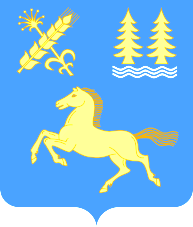 ОГРН 1020200786297